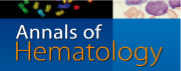 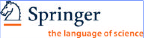 Conflict of Interest Disclosure FormIt is the policy of the Journal Annals of Hematology to ensure balance, independence, objectivity, and scientific rigor in the Journal. All authors are expected to disclose to the readers any real or apparent conflict(s) of interest that may have a direct bearing on the subject matter of the article. This pertains to relationships with pharmaceutical companies, biomedical device manufacturers or other corporation whose products or services may be related to the subject matter of the article or who have sponsored the study. The intent of the policy is not to prevent authors with a potential conflict of interest from publication. It is merely intended that any potential conflict should be identified openly so that the readers may form their own judgements about the article with the full disclosure of the facts. It is for the readers to determine whether the authors’ outside interest may reflect a possible bias in either the exposition of the conclusions presented. The corresponding author will complete and submit this form to the Editor-in-Chief on behalf of all authors listed below. Abstract Title: ............................................................................................................... .................................................................................................................................... Authors: ....................................................................................................................... .................................................................................................................................... MS Id. No.: ....................... Please note that a conflict of interest statement is published with each paper. I certify that there is no actual or potential conflict of interest in relation to this article. If any conflict exists, please define hereafter: Conflict (if none, “None” or describe financial interest/arrangement with one or more organizations that could be perceived as a real or apparent conflict of interest in the context of the subject of this article): ................................................................................................................................. ................................................................................................................................. ................................................................................................................................. Name ......................................................................................................................... Signature .............................................................................. Date ............................. Please send the completed and signed form together with your short manuscript to the local Editor of the special issue: ‘Acute Leukemias XIX – Biology and Treatment Strategies, Munich March 16-19, 2025: Beate Buske-Kosel, M.A. Fax: +49 2382 76 01 458; e-mail: info@acute-leukemias.de 